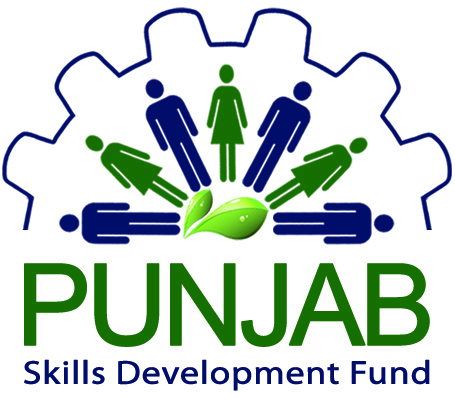 House # 125, Abu Bakar Block, New Garden Town, Lahore Pakistan.Phone: +92-42-35913540-41Fax: +92-42-35913539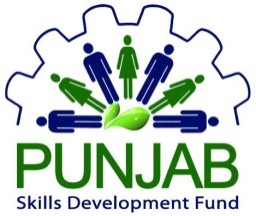 Instructions to BiddersThis document contains all the information pertinent to our solicitation, and must govern the preparation and submission of proposals. The definitions, data sheet (showing instructions) and technical & financial forms to be filled by bidder for the assignment are annexed with this tender document. Proposals must be submitted by the deadline, completed on the formats provided by Punjab Skills Development Fund (PSDF), with supporting documents, according to the guidelines given in the document titled Instructions to Bidders. The proposals will be evaluated by a Bid Evaluation Committee (BEC) nominated by PSDF. The selection of bidders will be on quality and cost based selection methodology as provided in the bidding document (Data Sheet). 1. Solicitation Document  1.1 ContentsThe bidder is expected to examine all instructions, general conditions, forms, terms and specifications contained in the Tender Document and its annexures. Failure to comply with instructions will be at the bidder’s risk and may affect the evaluation of the tender document. Proposals that do not comprehensively address the scope of work and requirements will be rejected. Inability to comply with the corresponding instructions, general conditions of contract, terms and specifications may lead rejection of proposal.  2. Preparation of Proposal2.1 Language of the proposalThe proposals prepared by the bidders and all correspondence and documents relating to the proposal exchanged between the bidders and procuring agency i.e. Punjab Skills development Fund hereinafter mentioned as PSDF shall be in writing and in English Language.2.2 Proposal currencyAll prices shall be quoted in Pak Rupees (PKR) and all payments will be made in PKR.2.3 Period of validity of proposalProposals shall remain valid for 180 calendar days after the date of submission as provided in the data sheet. In exceptional circumstances, PSDF may solicit the bidder’s consent to an extension of the period of validity without any material changes in the bidding document.2.4 Supporting DocumentsWhile preparing the Technical Proposal, the bidding firm must give particular attention and should understand that claimed experience without provision of documentary evidence will not be considered.   2.5 Proposal documentsThe bidding document in binder form with serial number of each page should comprise the following:2.6 TaxesThe quoted costs should be inclusive of all applicable (direct & indirect) taxes. The financial bid will be scored based upon the bid amount inclusive of all taxes. 2.7 Format and signing of proposalThe proposal shall contain no interlineations, erasures, or overwriting, except, as necessary to correct errors made by the bidder, in which case such corrections shall be initialled by bidder’s authorised Person. Note: The technical proposal must not contain any pricing information whatsoever on the services offered. Non-compliance will lead to rejection of the proposal.3. Submission, Receipt, and Opening of ProposalsThe original proposal shall contain no interlineations or overwriting. All pages of the proposals (Technical & Financial) must be numbered. Submission letters for both Technical and Financial Proposals should respectively be in the attached format in separate envelopes. The Organisation Head (bidder) or an authorized representative on his/her behalf shall initial all pages of the original Technical and Financial Proposals. In case of latter, an authorization shall be provided which shall be in the form of a written power of attorney accompanying the Proposal or in any other form demonstrating that the representative has been duly authorized to sign.Hard copies of the Technical Proposal shall be sent to the addresses referred to in Data Sheet.  All required copies of the Technical Proposal are to be made from the original.  If there are discrepancies between the original and the copies of the Technical Proposal, the original governs.Bidder is required to submit one original and two copies of Technical Proposal along with all supporting documents. One flash drive containing an electronic copy (labelled ‘Electronic Copy’) of all proposal documents in PDF format (excluding the Financial Proposal) must be provided with the Technical Proposal. In the event of any discrepancy between the Original Proposal and the Electronic Copy, the former shall be deemed as the accurate proposal. In the event of copying the financial proposal in the flash drive would subject to rejection of proposal.The Technical Proposal shall be placed in a sealed envelope clearly marked “TECHNICAL PROPOSAL”.  Similarly, the Financial Proposals shall be placed in sealed envelopes clearly marked “FINANCIAL PROPOSAL” followed by the name of the assignment “Training Services Procurement Evaluation” with a warning “DO NOT OPEN WITH THE TECHNICAL PROPOSAL”. The envelopes containing the Technical and Financial Proposals shall be placed into an outer envelope and sealed.  This outer envelope shall bear the submission address and title of the Assignment mentioned in data sheet and clearly marked “DO NOT OPEN, EXCEPT IN PRESENCE OF THE OFFICIAL APPOINTED, BEFORE SUBMISSION DEADLINE”. The Client shall not be responsible for misplacement, losing or premature opening if the outer envelope is not sealed and / or marked as stipulated.  This circumstance may be case for Proposal rejection.  If the Financial Proposals are not submitted in separate sealed envelopes duly marked as indicated above, this will constitute grounds for declaring the Proposals Ineligible.The Proposals must be sent to the address indicated in the Data Sheet and received by the   Client not later than the time and the date indicated in the Data Sheet, or any extension to this date in accordance with these instructions.Any proposal received by the Client after the deadline for submission shall be returned unopened.The Client shall open the Technical Proposal thirty minutes after the deadline for their submission.  The envelopes with the Financial Proposal shall remain sealed and securely stored in the custody of Client. 4. Proposal EvaluationFrom the time the Proposals are opened to the time the Agreement is awarded, the bidders should not contact the Client on any matter related to its Technical and/or Financial Proposal.  Any effort by the bidder to influence the Client in the examination, evaluation, ranking of Proposals, and recommendation for award of Agreement may result in the rejection of the bidder’s Proposal. However the Client may contact the bidder for seeking clarification of any aspect of technical proposal or demand any missing information.Evaluators of Technical Proposals shall have no access to the Financial Proposals until the technical evaluation is concluded.5. Evaluation of Technical ProposalsDuring the technical evaluation no amendments in the proposals shall be permitted. The evaluation committee shall evaluate the Technical Proposals on the basis of their     responsiveness to the Terms of Reference, applying the evaluation criteria and point system specified in the Data Sheet. Each responsive Proposal will be given a technical score (St). A Proposal shall be rejected at this stage if it does not respond to important aspects of the tender document and particularly the eligibility criteria or if it fails to achieve the minimum qualifying technical score indicated in the Data Sheet.6. Financial Proposals.  After the evaluation and approval of the technical proposals, PSDF shall open the financial proposals of the accepted and technically qualified bids, publically at a time, date and venue announced and communicated to the bidders in advance, within the bid validity period.After the technical evaluation is completed, the Client shall inform the bidders, who have submitted proposals, the technical scores obtained by their Technical Proposals and shall notify those whose Proposals did not meet the minimum qualifying score or were considered non responsive, that their Financial Proposals will be returned unopened after completing the selection process. The Client shall simultaneously notify in writing bidders that have secured the minimum qualifying technical score, the date, time and location for opening the Financial Proposals. Bidder’s attendance at the opening of Financial Proposals is optional.  The opening date shall be set so as to allow interested bidder sufficient time to make arrangements for attending the opening. Before opening of financial bid, technical score of qualified bidder shall be read aloud during financial bid opening session. Financial Proposals shall be opened in the presence of the bidders representatives who wish to attend.    The Evaluation Committee will correct any computational errors.  When correcting computational errors, in case of discrepancy between a partial amount and the total amount, or between word and figures, the formers will prevail.  In addition to the above corrections, all activities and items described in the Technical Proposal but not priced, shall be assumed to be included in the prices of other activities or items.Quality and Cost Based Selection (QCBS) method will be used for evaluation of proposal. The lowest evaluated Financial Proposal (Fm), will be given the maximum financial score (Sf) of 20 points. Please refer to the data sheet “Basis of financial proposal” for different weightage of the phases and calculation of bid price which will be used for scoring of financial proposal.  The financial scores (Sf) of the Financial Proposals will be computed as indicated in the Data Sheet.  7. Combined score7.1	Proposals will be scored using combined technical (St) and financial (Sf) scores using the weights (T = the weight given to the Technical Proposal; P = the weight given to the Financial Proposal; T + P = 1) indicated in the Data Sheet: . 7.2	All the firms will be ranked based upon the combined technical and financial score.  The final selection will be made to ensure adequate quality, coverage and achievement of the set targets. 8. NegotiationsThe invited firm will, as a prerequisite for attendance at the negotiations, confirm availability of all Professional staff. Failure in satisfying such requirements may result in the client proceeding to negotiate with the next-ranked firm.  Representatives conducting negotiations on behalf of the firm must have written authority to negotiate and conclude an Agreement.9. Technical Negotiations PSDF may negotiate with the highest ranked bidder for consultancy regarding methodology, work plan, staffing, contract price and special conditions of the contract under PPRA Rule No. 53. The Client and the bidder will finalize the Terms of Reference, staffing schedule, delivery schedule, logistics, and reporting.  These documents will then be incorporated in the Agreement as “Description of Services”.  Special attention will be paid to clearly defining the inputs and facilities required from the Client to ensure satisfactory implementation of the assignment. The Client shall prepare minutes of negotiations which will be signed by the Client and the firm.10. Financial Negotiations The bidder obtaining the highest combined score (technical plus financial) will be invited for negotiations under PPRA Rule No. 45-3(e).  11. Availability of Professional Staff / Experts The successful bidder will bound to provide the services of the professional staff proposed in technical proposal. In case of non-availability of any proposed professional staff during the contract period, the bidder will provide valid reason and documentary justification. The bidder will bound to provide the substitute professional staff with same technical strength with no delay after mutual agreement of both parties i.e. the bidder and PSDF. 12. Conclusion of the Negotiations PSDF may negotiate with the highest ranked bidder for consultancy regarding methodology, work plan, staffing, contract price and special conditions of contract. In case of failure of negotiations, PSDF may invite the next ranked bidder under PPRA Rule no. 53. 13. Award of Agreement13.1 After completing negotiations the Client shall award the Agreement to the selected bidder (highest rank).  After agreement signature, the client shall return the unopened Financial Proposals of the non-responsive bidders. 13.2 The bidder has to commence the assignment on the date and at the location specified in the Data Sheet.14. Confidentiality PSDF shall keep all information regarding the bid evaluation confidential until the time of the announcement of the evaluation report under PPRA Rule no. 58. 15. Conflict of InterestWithout limitation on the generality of the foregoing, bidder shall be considered to have a   conflict of interest and shall not be recruited under any of the circumstances set forth below:Conflicting assignmentsThe bidder (including its Personnel) or any of its affiliates shall not be hired for any assignment that, by its nature, may be in conflict with another assignment to be executed for the same or for another Client.  These cases include, but are not limited to the following:  An entity engaged for providing training services under a project shall not be engaged for training services procurement evaluation.  An entity selected for Services shall be excluded from downstream supply of any other service related to the Assignment other than a continuation of the “Services” under the on-going Assignment.  Bidder assigned for a specific project, shall not undertake any other assignment which, by its nature, may be in conflict with any of their other past or present assignments.Conflicting relationshipsThe bidder (including its Personnel) or any of its affiliates that has a business or family relationship with a member of the PSDF Board, Management, or staff who is directly or indirectly involved in the preparation of Terms of Reference, selection process of third party evaluation services and/or supervision of the Agreement may not be awarded an Agreement unless conflict stemming from this relationship has been resolved in a manner acceptable to the Board throughout the selection process and the execution of the Agreement.The bidder has an obligation to disclose any situation of actual or potential conflict that impacts their capacity to serve the best interest client’s training service providers and Trainees, or that may reasonably be perceived as having this effect. Failure to disclose said situations may lead to disqualification of the bidder or the termination of its Agreement.Current employees of the Client shall not work as the bidder.16. Fraud and Corruption:PSDF requires the bidder/s participating in provision of Service/s to adhere to the highest ethical standards, both during the selection process and throughout the execution of an agreement.  In pursuance of this policy, PSDF defines, for the purpose of this paragraph, the terms set forth below as follows:“Corrupt practice” means the offering, giving, receiving, or soliciting, directly or indirectly, of anything of value to influence the actions of any employee of PSDF in the selection process or in agreement execution;“Fraudulent practice” means a misrepresentation or omission of facts in order to influence a selection process or the execution of an agreement;“Collusive practices” means a scheme or arrangement between two or more with or without the knowledge of the Client, designed to establish prices at artificial, non-competitive levels;“Coercive practices” means harming or threatening to harm, directly or indirectly, persons or their property to influence their participation in a procurement process, or affect the execution of an agreement.PSDF will reject a proposal for award if it determines that the bidding firm recommended for award has directly or through an agent, engaged in corrupt, fraudulent, collusive or coercive practices in competing for the agreement in question. PSDF may also impose penalties on the bidding firm, declaring it ineligible, either indefinitely or for a stated period of time, for PSDF funding, if at any time it determines that the Service Provider has, directly or through an agent, engaged in corrupt, fraudulent, collusive or coercive practices in competing for, or in executing, a PSDF funded project.PSDF will have the right to inspect the bidding firm’s accounts and records and other documents relating to the submission of proposals and agreement performance, and have them audited by auditors appointed by PSDF.17. Clarification Request/Amendment 17.1 The bidder can request a clarification in tender document up to the date indicated in the Data Sheet before the proposal submission date.  Any request for clarification must be sent in writing, or by standard electronic means to the Client’s e-mail address indicated in the Data Sheet.  The Client will respond in writing, or by standard electronic means. 17.2 At any time before the submission of Proposals, the Client may amend the Tender document by issuing an addendum in writing or by standard electronic means. The addendum shall be published in the local newspaper and uploaded at PPRA & Client web site, and revise tender document will be uploaded on Client’s Website and PPRA web site. Terms of ReferenceBackgroundThe Punjab Skills Development Fund (PSDF) is set up by the Government of the Punjab (GoPb) in partnership with Department for International Development (DFID), UK. PSDF engages training service providers (TSPs) for the vocational training of poor and vulnerable people of Punjab with the aim of improving their prospects of wage or self-employment.  PSDF funds a range of vocational skills for the training of the citizens of Punjab. The TSPs are engaged through a competitive bidding process on per trainee per month cost basis.  These service providers can be private institutes, not-for-profit organisations, public- private partnerships and public institutes.  The training location can be anywhere in Pakistan. PSDF started its operations in 2011 with the aim of providing skills training to the residents of four poorest districts of the Punjab.  In 2013, the operations were extended to another ten districts which included some of the more economically robust districts of central Punjab. Now PSDF has expanded its operations so that all the eligible residents of Punjab can benefit from PSDF funding. Uptill now, PSDF has funded 150,000 trainees and engaged more than 250 training service providers through a competitive bidding process.To support PSDF’s province-wide expansion and to help tackle poverty and unemployment, additional funding has been made available by GoPb, DFID and World Bank. This funding will be provided for the vocational and technical training of about 380,000 individuals as PSDF expands its operations to all 36 districts of Punjab during next five years.Objective: To help meet the organization’s training targets, PSDF is seeking the services of a competent and experienced third party firm who will be involved in evaluating Bidding Document submitted by training service providers as a result of advertisement of various schemes. Third party evaluation firm will follow PSDF procurement rules while evaluating the proposals and will be involved in pre contract inspection of training facilities of service providers. PSDF Procurement Framework: PSDF is planning to transform its procurement process and will now be inviting a Bidding Document from training service providers for its schemes through single stage two envelopes approach. TSPs will be selected on the basis of quality and cost based (QCBS) selection. The steps of the evaluation of Bidding Document are listed below. Different steps involved in PSDF’s procurement framework include: Basic eligibility check as per the eligibility criteria defined in Bidding Document.Evaluation of Capacity of the Organisations. The organisation which scores a minimum of 65 % marks in the relevant part is declared as responsive. These marks will be adjusted in trade wise technical proposals evaluated ( Step 4)The TSPs that are declared as ineligible and non-responsive based upon the evaluation are allowed to submit the appeal against the evaluation decision. The Grievance Redressal committee listens to the complainants and considers appeals made by the TSPs and analyse the documents submitted by these service providers. The committee then takes a decision either against or in favour of the service providers, based upon the prevailing circumstances. The evaluation of trade wise proposals starts simultaneously with the Grievance Redressal Stage. In the first stage, only those trade wise technical proposals are opened and evaluated which are declared as eligible and responsive. In the second stage, based upon the decision of committee, if the status of any training service providers changes, then their technical proposals are also evaluated. The next stage in the trade wise evaluation is inspection of training facilities at each location of service providers. All the trade wise technical proposals which are rejected based upon the low scores are provided a fair chance to apply for appeal as per PPRA rules. The Grievance Redressal committee listens to the complainants and analyse the documents submitted in order to take a decision in favour or against the applicant.Financial bids are opened for technical proposals securing 65% or higher score.After calculation of total score, training service providers are ranked on the basis of total score for each trade. Finally, contracts are awarded to the highest ranked organizations based upon the conclusion of technical, financial negotiation and acceptance of offer and so on. The details procurement process flow chart is given below. Figure 1 PSDF Procurement Framework1  Trade wise technical proposal evaluation started of Responsive and eligible Organizations 2 Non Responsive and Ineligible organization will be given a chance to apply for Appeal against the decision of evaluation. Scope of Work: The scope of this assignment is segregated into three phases and bidders are requested to go through and understand the scope of work with respect to each phase. The phase wise detailed responsibilities along with the deliverables of third party evaluation firm are listed below. Eligibility Check (Phase 1): It includes checking basic eligibility of the organization (TSP) as per the eligibility criteria mentioned in bidding document and segregating the ineligible applications. This phase includes the following tasks. Scanning of Bidding Document submitted by TSPs and sharing the soft copies as well as hard copies (after completion of evaluation) to PSDF in a format /packing agreed with both parties. Determining the eligibility status of the firm by checking financial statements, tax returns, legal status etc. through documents submitted by TSP. Cross verifying the financial statements through ICAP registered firm. Cross verifying the tax returns submitted by TSPs. Developing a sheet stating the status of firm based upon the eligibility requirements. Developing working paper (explaining the rationale of Ineligible organizations based upon the Bidding Documents submitted and presenting it to PSDF Bid Evaluation Committee for approval. Deliverables of Phase 1:Responsiveness Check (Phase 2):Scoring of eligible Bidding Documents and segregating the responsive applications. This part of the assignment includes the following. Bidding Document evaluation of eligible organizations as per evaluation criteria developed by PSDF. The marks awarded to organizations will be adjusted in next evaluation of proposals in Phase 3 through evaluation criteria developed by PSDF. Developing evaluation reports which includes but is not limited to data punching from Bidding Document and evaluation of eligible proposals as per the evaluation criteria developed by PSDF. Developing working paper [explaining the rationale of non-responsiveness (low scoring) of organizations based upon the Bidding Document and presenting to PSDF for approval].Sending letters to ineligible (from Phase 1) and non-responsive organizations for the right to appeal on behalf of PSDF. Providing support to PSDF in conducting Grievance Redressal Committee meeting. Drafting minutes of Grievance Redressal Committee Meeting in consultation with PSDF. Deliverables of Phase 2:Trade wise Proposal Evaluation (Phase 3):The third phase consists of evaluation of trade wise technical proposals of eligible and responsive organizations only and conducting pre contract centre inspections accordingly. This part includes the following. Scanning and sharing of scanned technical proposals with respect to trades with PSDF.  Evaluation of technical proposals and shortlisting of qualified organizations. Conducting pre contract center inspection for each trade which is responsive. Developing and sharing scores as per evaluation criteria in desired format (Master Sheet). Developing working paper (explaining the rationale of low scoring of trade wise technical proposals evaluated). Sending letters for the right to appeal which are rejected completely and did not qualify in a single trade based upon low scoring. Supporting PSDF in Grievance Redressal meeting and drafting its minutes in consultation with PSDF.  Sending invitation letters for financial bid opening on behalf of PSDF. Supporting PSDF in conducting financial bid opening of the qualified organizations and ranking of service providers based upon technical and financial score. PSDF will bear the financial responsibility for conducting the financial bid opening ceremony separately. (This cost should not be included in the financial bid)  Sharing of final evaluation results in desired format.Sending offer letters to success bidders on behalf of PSDF. Developing Appendix (Final Excel sheet developed based upon the Master Sheet). Drafting contracts which will be signed with training service providers. Deliverables of Phase 3Other Documents from Third Party Evaluation Firms:Contractual Obligation: Perform all contractual obligation and activities agreed in the contract. Rotation of Staff: It is required to rotate the staff with respect to schemes which are involve in evaluation of Biding documents and trade wise technical proposals. This reduces the element of biasness. Responsibilities of Punjab Skills Development FundPunjab skills development fund will be responsible for the followingPreparation of Bidding Document along with its evaluation criteria for all schemes. Advertisement and mobilization of schemes.   Random checking of Bidding Document evaluated by third party firm and their approval. Technical negotiation with training service providers Conducting Grievance Redressal Committee meeting. Conducting Financial Bid Opening Ceremony, calculation of offer price and financial negotiationAward of contract to training service providers. Provision of funds to third party evaluation services for training services procurement evaluation assignment. Annexure A Definitions“Punjab Skills Development Fund” abbreviation is PSDF. “Training Service Provider” abbreviation is TSP. TSP is an organization which will be selected by PSDF for providing trainings to residents of Punjab“Agreement” means the Agreement signed by the Punjab Skills Development Fund (PSDF) and the Service Provider along with all the attached documents thereto.“Board” means Board of Directors of PSDF, a company incorporated under section 42 of the Companies Ordinance 1984.“Client” means PSDF. “Day” means calendar day.“Data Sheet” means such part of the Instructions to bidders used to reflect specific conditions. “Government” means the Government of the Punjab and all its associated departments, agencies, autonomous/semiautonomous bodies, local Governments, boards, universities and similar other organizations.“Instructions to Service Providers” means the document which provides shortlisted bidders with all information needed to prepare their Proposals. “Bidding Document” means document submitted by training service provider and to be evaluated third party evaluation firm.  “Management Staff” includes higher management reporting directly to head of the organisation of the bidder. “Proposal” means the Technical and the Financial Proposal to be submitted by bidder. ‘’Technical proposal’’ to be submitted by the bidder as shown in Annexure C in this tender document.   “Financial Proposal” to be submitted by the bidder as shown in Annexure D in this Tender Document.  Annexure BDATA SHEETNOTE:Only computer typed version of the form is acceptable.One original and two copies of the technical proposal along with all supporting documents are required to be submitted. One flash drive containing an electronic copy (labelled ‘Electronic Copy’) of all proposal documents in PDF format (excluding the Financial Proposal) must be provided with the Technical Proposal.Technical Proposal Evaluation CriteriaCover Letter for the Submission of Technical Proposal [Firm letterhead] [Date]ToAssistant Manager Procurement  [Address mentioned in Data Sheet]Re: Technical and Financial Proposal in respect of Training Services Procurement Evaluation, Dear Sir,We offer to provide the Services for [Insert title of assignment] in accordance with your Tender for Proposal dated [Insert Date of Tender advertised].  We hereby submit our technical Proposal and financial proposals including the required documents in a sealed envelope.We hereby declare that all the information and statements made in these proposals are true and accept that any misinterpretation contained therein may lead to our disqualification. Our proposal is binding upon us and subject to the modifications resulting from contract negotiations. We undertake that we will initiate the services as per the client’s request if our proposal is accepted. We understand that you are not bound to accept any or all proposals you receive.Thank you.Yours sincerely, SignatureName and title of signatory:Important Note:PSDF may reject all bids or proposals at any time prior to the acceptance of a bid or proposal. PSDF shall upon request communicate to any bidder, the grounds for its rejection of all bids or proposals, but shall not be required to justify those grounds. The bids should be submitted in sealed envelope clearly mentioned “BID (TECHNICAL & FINANCIAL PROPOSALS) FOR TRAINING SERVICES PROCUREMENT EVALUATION”           Form 1A - Organization InformationForm 1B - Eligibility RequirementsForm 2A - Proposed Approach and MethodologyForm 2B- Work ScheduleForm 3 - Experience ProfileForm 4A – Team StructurePSDF expects that the Bidder has adequately qualified and competent personnel available to carry out the tasks required for effective implementation of this project. Note: The Bidder will not be allowed to change the proposed management staff except by the approval of PSDF.Form 4b-Curriculum vitae (CV) for proposed staff members[Replicate this form to provide this information for each member, and have it signed by the respective person]1. Proposed Position [only one candidate shall be nominated for each position]: _____________________
2. Name of Firm [Insert name of firm proposing the staff]: ________________________________________3. Name of Staff [Insert full name]: __________________________________________________________4. Date of Birth: Nationality: ______________________________________________________________5. CNIC No (if Pakistani): or Passport No: ___________________________________________________6. Education:7. Membership of Professional Associations: ____________________________________________________________________________________________________________________________________________________________________________8. Other Training/Certification [Indicate significant training since degrees under 6 - Education were obtained]:____________________________________________________________________________________________________________________________________________________________________9. Languages [For each language indicate proficiency: good, fair, or poor in speaking, reading, and writing]:______________________________________________________________________________________________________________________________________________________________________10. Employment record [Starting with present position, list in reverse order every employment held by staff member since graduation, giving for each employment (see format here below): dates of employment, name of employing organization, positions held.]:13. Declaration:I, the undersigned, certify that to the best of my knowledge and belief, this CV correctly describes my qualifications and experience and the content of the CV is truthful. I understand that any wilful misstatement described herein may lead to my disqualification or dismissal, if engaged.______________________________________________________                                 ________________ [Signature of staff member or authorized representative of the staff]                                     Day/Month/YearFull name of authorized representative: ______________________________________________________Document checklistUndertaking: Information provided above is correct and I am willing to offer my services for the assignment mentioned above. Name of person with signatures _______________________________________________APPLICANT DECLARATIONI (Please click here and type Name), hereby certify that:The information provided in this proposal is factually correct in all material respect.I understand that provision of false/incorrect information will lead to rejection of proposal and black listing / debarring of the organisation for participation in PSDF Projects s. I am duly authorized by the Competent Authority  of the organization to submit this proposal on behalf of Note: Technical Proposal will be liable to rejection and zero score if it is submitted without signature of Head of Organisation/ authorized person in the above table. In case of authorised person, authority letter must be attached (on Rs 100/- stamp paper).Only computer typed version of the form is acceptable.One original and two copies of the technical proposal along with all supporting documents are required to be submitted. Third Party Evaluation Firm will not be allowed to change the proposed management staff, except by the approval of PSDFAnnexure DCOVER LETTER FOR THE SUBMISSION OF FINANCIAL PROPOSAL[Firm letterhead][Date]Assistant Manager ProcurementPunjab Skills Development Fund,House No. 125 Abu Bakar Block,New Garden Town,LahoreTel No: 042-35913540-41 Subject: Financial Proposal Dear Sir,We offer to provide the services under tender document for Training Services Procurement Evaluation. Our attached Financial Proposal is for the sum of [Insert amount(s) in words and figures] including all taxes( direct & Indirect) for the program. The per proposal evaluation cost including all taxes with respect to phases are Unit Cost of Phase 1 including All Taxes [Insert amount(s) in words and figures].  Unit Cost of Phase 1 including All Taxes Phase 2 [Insert amount(s) in words and figures].  Unit Cost of Phase 1 including All Taxes Phase 3 [Insert amount(s) in words and figures].  Our Financial Proposal shall be binding upon us subject to the modifications resulting from Agreement negotiations, up to expiration of the validity period of the Proposal, i.e. before the date indicated in the Data Sheet.  No commissions or gratuities have been or are to be paid by us to agents relating to this Proposal and Agreement execution.  We understand you are not bound to accept any or all Proposals you receive. Yours sincerely,Signature[Name and Title of Signatory]Summary (Financial Proposal Part-1)Note: Financial Bid will be evaluated based upon the Cost Mentioned in FIN -  1.15The deviation from the required format (Financial Proposal Part - 1) will make the financial bid Ineligible. Financial Proposal Part -2 BREAKDOWN OF COSTS BY PHASES AND TOTAL COSTNote: 			The total of Remuneration and Reimbursable Expenses must respectively coincide with relevant Total Costs indicated in Forms Financial Proposal Part -3 and Financial Proposal Part -4.The deviation from the required format FIN-2 will make the financial bid Ineligible. Take Expected no of Bidding Documents for a year as 200 where as that of Trade wise Proposal as 600 to calculate.  Use these Numbers to calculate “evaluation cost per Proposal” w.r.t phases. FORM Financial Proposal Part -3 BREAKDOWN OF REMUNERATION11 Replicate this form for each stage i.e. Phase 1, 2 and 32 Form FIN-3 shall be filled in for the same management, Project Implementation and support staff listed in Form 4A3 Management and Project Implementation staff should be indicated individually; Support Staff should be indicated per category (e.g. clerical staff).4 Positions of the Management & Project Implementation Staff shall coincide with the ones indicated in Form 4AFORM Financial Proposal Part -4 BREAKDOWN OF REIMBURSABLE EXPENSES1 Replicate this form for each stage i.e. Phase 1, 2 and 32 The reimbursable expenses specified in each phase must coincide with the description of activities indicated in Form 2B. Annexure-D-I (Count of Training Center Locations of Last three years’ classes with respect to districts)Tender Documentfor Training Services Procurement Evaluation May, 20162.5.1 Technical ProposalThe Technical Proposal is to consist of the following:Bidder’s  organizational profile, in accordance with Form 1ABidder’s  eligibility requirements, in accordance with Form 1BMethodology proposed by the bidder and work schedule, in accordance with Forms 2A and 2B.Bidder’s experience profile, in accordance with Form 3.This should detail the capability and experience of delivering the services specified in the TORs. Bidder should submit details of maximum three of their most relevant/similar nature assignments for technical evaluation using the prescribed format. Assignments submitted beyond the given number will not be considered.Team structure proposed by the Bidder for the project (including updated CVs of individuals involved in management and project implementation) in accordance with Forms 4A and 4B. CVs should provide details of projects undertaken and completed by the individual (whose CVs would have been shared).Duly signed declaration and Cover Letter for submission of technical proposal by authorised signature on Company letter Head. Document Checklist.Technical proposal should not contain any financial information. Cost and financial estimates need to be provided in a separate sealed envelope clearly indicating Financial Proposal. 2.5.2 Financial ProposalThe Bidder shall indicate the prices of the services it proposes to supply under the contract (Forms Financial Proposal part-1 to Financial Proposal part-4). The Financial Proposal should provide detailed costing related to the scope of work. Separate costing should be provided for each phase. It is the responsibility of the Bidder to ensure that all information detailed in this clause is contained in the submitted Financial Proposal. IEligibility / Ineligibility Report An excel sheet comprising the details of firm with their status analysing the eligibility conditions with respect to schemes.  IIWorking Paper on Ineligibility Development of working papers explaining the rationale of ineligibility of organization. Reference will be provided to the supporting documents and contents of the proposal submitted by TSPs.IFirst Evaluation Report An Excel sheet as a result of evaluation of Bidding Document showing the detail marks of each section. This report indicates the responsive/non responsiveness of the organization. IIAppeal Letter Drafting Drafting Appeal Letter to Ineligible and Non-responsive OrganizationsIIIWorking Paper and Minutes of First Grievance Meeting Development of working papers explaining the rationale of non-responsiveness of the Bidding Documents evaluated. Reference will be provided to the supporting documents and contents of the proposal submitted by TSPs.IVSending Decision of Grievance Meeting to Applicant (TSPs)Drafting and sending letters of the decision of Grievance Redressal Committee Meeting informing TSPs about the decision on their Appeal. ICentre Inspection Report Pre contract Centre inspection ( of training facility of TSP) reports with respect to trades as per the proposals submitted by TSPs.IIMaster Sheet ( Second Evaluation Report )An excel sheet showing the results of evaluation of the technical proposal with respect to trades covering the marks of each section showing total Marks of technical Proposals. IIIWorking Paper & Minutes of Second Grievance Meeting ( if Any) Development of working paper explaining the rationale of low scoring of trade wise proposals. Reference will be provided to the supporting documents and contents of the trade wise technical proposals submitted by TSPs.IVAppeal LetterDrafting Letters for the right to appeal to non-responsive organizations. VUpdated Master sheet showing ranks An excel sheet comprising of ranks of TSPs with respect to trades showing the technical and financial score. VIAppendixAn Excel sheet which is extracted from Master Sheet comprising of all pertinent details incorporating the information from trade wise technical proposals and financial bids submitted by TSPs. VIIOffer LettersDrafting of Offer Letters which will be send to selected TSPsVIIIContract DraftingDrafting of contract which will be awarded to TSP. FeatureProposed ParametersClient NamePunjab Skills Development FundTitle of Assignment Training Services Procurement EvaluationOrganization Type; Eligible to Apply State Bank of Pakistan (SBP) ” A” Category Audit Firms.  Firm’s Eligibility CriteriaThe successful bidder, fulfilling the following criteria, will be considered as eligible bidder for the bidding process of third party evaluation services;Must be registered for having legal status.Must be SBP “A” Category Auditing Firm. Must have a minimum of PKR 150 Million of annual turnover as per last audit report (OR) Income tax return filed with FBR. Must be affiliated/member firm of international rated firm(s). Must have National Tax Number.Must be filer of tax returns and provide the tax return of the last fiscal Year.  Must be registered with Provincial or Federal Sales Tax AuthoritiesMust not be blacklisted by any government or bi-lateral/multi-lateral financial institution.Must not be a shortlisted applicant for the training provision under any of the PSDF sponsored training scheme.Consortium/subcontracting or partnership with any other organization for this assignment will not be permitted. Types of Proposals to be EvaluatedPSDF develops specified evaluation criteria which vary from scheme to scheme. If required bidder can request sample of Bidding document to be evaluated for better understanding of this assignment (Training Services Procurement Evaluation).  Expected  Number of Proposal to be evaluated per year Bidding Documents : 150 to 200Trade wise technical proposals :450 to 600Method of SelectionQuality and Cost Based Evaluation (This will be based on calculation of Weighted Averages of Technical and Financial Scores achieved by Training Service Providers). PSDF will adopt single stage two envelopes bidding procedure as laid down in Punjab Procurement Regulatory Authority (PPRA) Rule # 38-2 (a).Criteria for Evaluation of Proposals Submitted by Bidder Technical Score (St) =100(Minimum Qualifying Technical Score = 65) Financial Score () of the proposalWeightage of Technical proposal: 80%Weightage of Financial proposal: 20%Basis of Technical Proposal Evaluation Technical Proposal will be evaluated based upon the following:Approach and methodology (45 Points)Relevant Experience (20 Points)Team Structure (35 Points)Please refer to Annexure C for breakup of above listed points. Basis of Financial Proposal Scoring The financial proposal is bifurcated into three Phases. The financial weightage of each Phase is provided below.  The financial bid will be calculated based upon the cost of single proposal evaluation. The percentage distribution is as follow. Financial Bid (Sf) = Bidder with least overall final bid will be given the maximum marks.ExampleCost of evaluation of One bidding document in Phase 1 is Rs 10Cost of evaluation of One bidding document in Phase 2 is Rs 10Cost of evaluation of One bidding document in Phase 3 is Rs 12The Cost of Financial Proposal will be calculated as follow for Proposal Scoring Purpose = Rs 10 x 30% + Rs 10 X 20%  + Rs 12 x 50%  = Rs 11Note: The cost of each phase should be calculated based upon the single unit (that is Bidding Document and Trade wise Technical Proposal to be Evaluated). Historic Trend of Bidding Documents Received by PSDF in Past Three YearsBasis of Payment to selected third Party FirmSelected third party firm will be paid on the following basis. Per Bidding Document evaluated as per contracted price of Phase 1 Per Bidding Document evaluated as per contracted price of Phase 2.Per trade wise technical proposals as per contracted price of Phase 3.Validity of Proposal180 days from last date of submission.Duration of ContractTechnical and financially qualified bidder will be offered a contract initially for one year which may be extended on the same rates and terms & conditions. .Submission of ProposalA single Technical Proposal is required to be submitted for by one organization along with Financial Proposal. Financial Proposal should be in a separately sealed envelope.Envelopes containing Technical Proposal and Financial Proposals should be put into outer envelope and properly sealed & labelled. Clarification RequestsRequests addressed to Client’s Representative can be received latest by 9th June, 2016.Last Date of Proposal SubmissionTill 10 AM on 15th June 2016Submission of Proposal and addressAssistant Manager Procurement Punjab Skills Development FundHouse No. 125 Abu Bakar Block, New Garden Town LahorePhone: 042 – 35913540-41Fax:  042-35913539Opening of Technical ProposalAt 10:30 AM on 15th June, 2016Expected Date and Address for Agreement/ NegotiationsDate: Will be communicated by the client subsequently Address: Punjab Skills Development Fund, House No. 125 Abu Bakar Block, New Garden Town Lahoreor any other as notified.Submission of Performance BondNot Applicable.Capacity building SeminarA bidders meeting will be held on 1st June, 2016 at 9:30 AM at PSDF Lahore office at below listed address for better understanding and consensus on proposal. Representatives of bidders are requested to attend the session and put their expert opinion to proposal and best fit model.House No. 125 Abu Bakar Block, New Garden Town LahorePhone: 042 – 35913540-41 Punjab Skills Development FundAttending of capacity building seminar is optional however it is considered beneficial for preparation of proposals.Client’s Representative/ Contact PersonMuhammad Hashim HussainAssistant Manager Procurement  Tel:  +92-42-35913540 & 41, Ext 109 Email: hashim.hussain@psdf.org.pk   Presentation by BidderBidder is required to present its Methodology and Approach of conducting this assignment. PSDF will communicate the bidder about the time and place of the presentation via letter or standard electronic means. CDR2% of financial bid value i.e. FIN-1.15 (as given Summary (Financial Proposal Part-1)) in the form of pay order/demand draft favoring Punjab Skills Development Fund; The CDR should be valid for a period not less than 12 months and enclosed in financial bid. CDR must be enclosed in financial proposal.Annexure CTECHNICAL PROPOSAL FORMTraining Services Procurement Evaluation From Name of Organization:Date of Submission:Points2)  Approach and MethodologySub Total = 452.1) Understanding of Client’s Needs5 2.1.1) Overall methodology adopted to make the project successful, and its key elements and phasing structure and final deliverables 202.1.2) Detailed work plan with timeframes for the overall project and different phases 52.2) Identification of the potential risks and their mitigation strategies that will be undertaken to make the project successful.  102.2.1 ) Description of Quality Assurance for Assignment42.2.2 ) Other Organizational Strength Not Solicited elsewhere13) Relevant ExperienceSub Total =20Relevant experience in development sector ( preference will be given in skills development/vocational training ) 10Local and international experience of the scope of work mentioned by the Client in Tender document 104) Team StructureSub Total = 35Number of staff allocated to the Project, Total no. of partners etc.  10Detailed resource plan linked with the work plan and the number of hours/ days dedicated by each project team members to the Projects in its different phases 10Credentials and experience of the Project team related to the Scope of Work defined in the tender document15Grand Total = 100 Form 1A: Firm ProfileForm 1A: Firm ProfileForm 1A: Firm ProfileForm 1A: Firm ProfileS #Required InformationResponseResponse1Legal name of the organization2Year of Registration / Establishment of the Organisation3National Tax Number4Core business area/s of the organization4Core business area/s of the organization5What is the legal status of your organisation? Tick the relevant box (one box only). (Attach Copy/Copies of Registration Certificate/s)Partnership Firm  5What is the legal status of your organisation? Tick the relevant box (one box only). (Attach Copy/Copies of Registration Certificate/s)Private Ltd. Company 5What is the legal status of your organisation? Tick the relevant box (one box only). (Attach Copy/Copies of Registration Certificate/s)Others (Please specify)5What is the legal status of your organisation? Tick the relevant box (one box only). (Attach Copy/Copies of Registration Certificate/s)5What is the legal status of your organisation? Tick the relevant box (one box only). (Attach Copy/Copies of Registration Certificate/s)6Name and designation of ‘Head of Organization’7Mobile:7Phone/s:7Email:7Fax:7Address of organization:7Website address:8Name and designation of ‘Contact Person’:8Phone/s:8Mobile:8Email:8Fax:Sr. No.Necessary Eligibility InformationResponse/ElaborationResponse/ElaborationResponse/Elaboration1Mention the name of Registration Authority/s and provide a copy of proof of registration to prove legal identity of the firm. ...2Attach copies of audited financial statements for the last three financial years of the organisation; issued by a Chartered Accountant licensed with Institute of Chartered Accountants of Pakistan (ICAP) (Financial Statements must include Audit Report, Balance Sheet, Income & Expenditure Statement of Account, Cash Flow Statement and Notes to the Accounts). Cross the relevant box.Copies AttachedCopies Attached2Attach copies of audited financial statements for the last three financial years of the organisation; issued by a Chartered Accountant licensed with Institute of Chartered Accountants of Pakistan (ICAP) (Financial Statements must include Audit Report, Balance Sheet, Income & Expenditure Statement of Account, Cash Flow Statement and Notes to the Accounts). Cross the relevant box.Copies Not AttachedCopies Not Attached3Mention National Tax Number (NTN) or in the name of Organization and provide a copy of registration National Tax Number (NTN)National Tax Number (NTN)4Does your organization agree to open a separate bank account for funds provided by PSDF?We agree to open to a separate bank account for funds provided by PSDF.We agree to open to a separate bank account for funds provided by PSDF.4Does your organization agree to open a separate bank account for funds provided by PSDF?We do not agree to open a separate bank account for funds provided by PSDF.We do not agree to open a separate bank account for funds provided by PSDF.4Does your organization agree to open a separate bank account for funds provided by PSDF?We can provide account which shows complete trail of transactions for PSDF assignment. We can provide account which shows complete trail of transactions for PSDF assignment. 5Does your organization allow PSDF assigned auditors to check the accounts opened for PSDF assignment?We allow PSDF assigned auditors to check the accounts, opened for PSDF funding, as and when required.We allow PSDF assigned auditors to check the accounts, opened for PSDF funding, as and when required.5Does your organization allow PSDF assigned auditors to check the accounts opened for PSDF assignment?We do not allow PSDF assigned auditors to check the accounts, opened for PSDF funding, as and when required.We do not allow PSDF assigned auditors to check the accounts, opened for PSDF funding, as and when required.6a.Does your organization has international Representation? YesKindly Attached the relevant document showing affiliation/membership of international audit firm(s).  YesKindly Attached the relevant document showing affiliation/membership of international audit firm(s).  6a.Does your organization has international Representation? NoNo6b.Has your firm ever blacklisted (i.e. declared ineligible to participate in procurements) by any government authority or any bi-lateral/multi-lateral financial institution?(MUST attach an undertaking by your firm’s authorised person with this document)   We solemnly declare that our organization has never been suspended/debarred or blacklisted.We solemnly declare that our organization has never been suspended/debarred or blacklisted.6b.Has your firm ever blacklisted (i.e. declared ineligible to participate in procurements) by any government authority or any bi-lateral/multi-lateral financial institution?(MUST attach an undertaking by your firm’s authorised person with this document)   Our organization has been blacklisted once or more than once.Our organization has been blacklisted once or more than once.6c.Please state ‘Yes’ or ‘No’ to each question:Has your organizationBeen convicted of a criminal offence relating to the conduct of your business or profession;Committed an act of grave misconduct in the course of your business or profession;Failed to fulfil obligations relating to the payment of taxes under the law of country; orBeen guilty of the offence of bribery?2.1) Provide a brief statement describing your understanding of PSDF’s needs as per the ToR for this assignment.2.1.1) Describe the overall methodology and phasing strategy for carrying out the activities indicated in the ToR.   (Your response should not exceed 5 pages)                                                                                                  Indicate the main activities w.r.t phases of the assignment in the work schedule provided on the next page (Form 2B).  What are the potential risks you might face during this project? What is your mitigation strategy for each of these risks?                                                                                                                                                                                               (Provide a minimum of three additional risks and their mitigation strategies. Response for each mitigation strategy should not exceed 200 words)2.2.1) Outline the quality assurance for Evaluation of Proposals that will be under taken.                                                                                       2.2.2) Mention any other operational, technical or organizational strength not solicited elsewhere (or mentioned elsewhere in your proposal) that you consider relevant to this project.                                                                                                                                                      ActivityWeeksWeeksWeeksWeeksWeeksWeeksWeeksWeeksWeeksWeeksWeeksWeeksActivity12345678910…..n123456To determine the bidder’s suitability for this project, PSDF requires information regarding relevant current or prior assignments conducted by the bidder of the same/similar nature as the ToRs.  Use this form to provide details of your experience. Please note that this section will be scored based on your description of a maximum of three projects (which can be independently verified). These projects should demonstrate experience in:Development sector especially skills development. 3.1.2)     Local and International experience similar to the scope of work mentioned in the ToR.  Replicate the table for each project example. Please note that documentary evidence must be attached for all the projects claimed. No marks will be awarded if documentary evidence is not attached with the proposal.                                            Project titleClient, name and designation of contact person, office address and telephone numberCountry and location withinValue of the agreement (in PKR or original currency of agreement):Project description (In no more than 150-200 words)Duration of the assignment (months)Start date (month/year) and Completion date (month/year)Number and Nature of proposals evaluatedMethodology and tools usedTotal number of staff-months (by your firm) on the assignment:Name of associated consultants (if any)Number of Individuals employed by or affiliated with your organisation who worked on this projectPlease specify the components of the proposals evaluatedWhat were the outcomes of the project  Number and Names of senior professional staff of your firm involved and functions performed (indicate most significant profiles such as Project Director/Coordinator, Team Leader)Description of actual services and deliverables provided by your staff within the assignmentSummary of the Project (Note more than 2 Pages) Please provide following information regarding the team structure of your firm.Total number of partners of your firm Total number of employees employed by your organizationTotal number of permanent and part-time employeesEmployees to be engaged in PSDF projectNumber of permanent and part-time employees to be engaged in PSDF project4.2). Describe how you will organise and structure the team working on this project. Provide detailed resource plan linked with the workplan and the number of hours/days allocated to each project team member during the various phases of the project.(Please note that your detailed resource plan should match with your response in question 2b, Form 2)Indicate relevant qualifications and experience of the project team related to the requirements defined in the ToR Use this table for both the Management staff and the Project Implementation staff. Make sure the CVs are also attached (refer to form 4B for CV format).A minimum of 3 management staff details and a minimum of 5 project implementation staff details need to be mentioned.                                                                                                                                                             Serial no.Name of StaffDesignation in FirmQualificationsTotal  Work Experience(in years)Work experience relevant to the project (in years/months)Employment Status (Full time or part time)Position to be assigned in the projectTask/Role to be assigned in the projectDegreeMajor/MinorInstitutionDate (MM/YYYY)Completion DateEmployerPositionFrom (MM/YYYYTo (MM/YYYY)Sr. NoRequired DocumentsCheckbox1Copy/Proof of Registration/ Legal status of the firm enclosed2Last three years’ audited financial statements OR Income Tax returns of last three years submitted to FBR 3Copy of National Tax Certificate 4Copy of tax return of last financial year5Proof of affiliation/Membership with international Audit Firm(s). 6Proof of registration with Provincial/ Federal Sales tax authorities7Any additional document attached, ( (e.g Mitigation Strategy, Past Project Experience documents, summary of Projects). please specifySignatureNameDesignationAddressContact Numbers (landline and Mobile)Email addressFax NumberDateFINANCIAL PROPOSAL FORMThird Party Evaluation Services for Punjab Skills Development Fund  SchemesFrom Name of Organization:Date of Submission:CodeRequired InformationResponseFIN 1.1Bidding Cost (of the assignment)  (In Figures)Inclusive of All Taxes ( Direct & Indirect )  FIN 1.2Bidding Cost (of the assignment ) (In Words)Inclusive of All Taxes (Direct & Indirect)FIN 1.3Bidding Cost (per bidding document Evaluated of Phase 1) (In Figures)Inclusive of all taxes( Direct & Indirect )  FIN 1.4Bidding Cost (per  bidding document Evaluated of Phase 1) (In Words)Inclusive of  all taxes( Direct & Indirect )  FIN 1.5Bidding Cost (per  bidding document Evaluated of Phase 2) (In Figures)Inclusive of  all taxes( Direct & Indirect )  FIN 1.6Bidding Cost (per  bidding document Evaluated of Phase 2) (In Words)Inclusive of  all taxes( Direct & Indirect )  FIN 1.7Bidding Cost (per  bidding document Evaluated of Phase 3) (In Figures)Inclusive of  all taxes( Direct & Indirect )  FIN 1.8Bidding Cost (per  bidding document Evaluated of Phase 3) (In Words)Inclusive of  all taxes( Direct & Indirect )   FIN 1.9Component 1 : Cost of phase 1(FIN 1.3)  x 30%FIN 1.10Cost of FIN 1.9 in WordsFIN 1.11Component 2 : Cost of phase 2 (FIN 1.5) x 20%FIN 1.12Cost of FIN 1.11 in wordsFIN 1.13Component 3: Cost of phase 3 (FIN 1.7) x 50%FIN 1.14Cost of FIN 1.13 in words FIN 1.15Total Cost = FIN 1.9 + FIN 1.11 + FIN 1.13 FIN 1.16Total Cost  (FIN 1.15 ) in words ItemPhase 1Phase 2Phase 3Grand TotalRemuneration Expense (Inclusive of Taxes(Direct & Indirect))Reimbursable Expense (Inclusive of Taxes - if applied) (Direct & Indirect)TotalEvaluation Cost per ProposalS. No.Name2Position3Remuneration  Rate / Unit of time (e.g. Days)No. of UnitsTotal Remuneration (PKR) Justification/Budget notesManagement StaffProject Implementation StaffSupport Staff Any Other (if required )Total (PKR)Instructions:Instructions:S. NoDescriptionUnit  (If any)Unit Cost (PKR)No. of UnitsTotal (PKR) Justification/Budget notesDetails of Reimbursable Expenses for Phase [Insert No]1Communication costs between [Insert place] and [Insert place]2Depreciation (if any)3Use of computers, software4Local transportation costs5Office rent, clerical assistance6 Document Printing & Reporting7  Miscellaneous expenses  8 Others ( If any specific to the particular phase )Total (PKR)Instructions:Serial No DistrictNumber of Training Location1Attock42Bahawalnagar103Bahawalpur534Bhakkar15Chakwal16Chiniot707Dera Ghazi Khan18Faisalabad1189Gujranwala10010Gujrat211Hafizabad112Islamabad1713Jhang114Jhelum315Kasur216Khanewal4517Lahore20218Layyah319Lodhran620Mianwali221Multan3722Muzaffargarh2223Nanakana Sahib124Narowal5225Nowshera126Okara127Pakpattan128Rahimyar Khan9129Rajanpur230Rawalpindi4031Sahiwal132Sargodha9033Sheikhupura8434Sialkot435Toba Tek Singh236Vehari79Grand Total1152